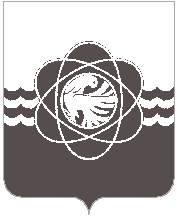 П О С Т А Н О В Л Е Н И Еот 23.01.2023  № 51Руководствуясь Федеральным законом от 04.07.1991 № 1541-1 «О приватизации жилищного фонда в Российской Федерации», постановлением Администрации муниципального образования «город Десногорск» Смоленской области от 12.09.2019 № 1000 «Об утверждении Порядков разработки и утверждения административных регламентов осуществления муниципального контроля и административных регламентов предоставления муниципальных услуг, и признании утратившим силу постановления Администрации муниципального образования «город Десногорск» Смоленской области от 30.05.2017 № 500 «Об утверждении Порядка разработки и утверждения административных регламентов предоставления муниципальных услуг (исполнения муниципальных функций)», на основании Устава муниципального образования «город Десногорск» Смоленской области и в целях приведения в соответствие с действующим законодательством Администрация муниципального образования «город Десногорск» Смоленской области постановляет: 1. Утвердить Административный регламент предоставления муниципальной услуги «Передача в собственность граждан занимаемых ими жилых помещений жилищного фонда (приватизация жилищного фонда)».2. Определить Уполномоченным органом на предоставление муниципальной услуги «Передача в собственность граждан занимаемых ими жилых помещений жилищного фонда (приватизация жилищного фонда)» Комитет имущественных и земельных отношений Администрации муниципального образования «город  Десногорск»  Смоленской области.3. Председателю Комитета имущественных и земельных отношений Администрации муниципального образования «город Десногорск» Смоленской области Т.Н. Зайцевой определить должностное лицо, ответственное за размещение Административного регламента «Передача в собственность граждан занимаемых ими жилых помещений жилищного фонда (приватизация жилищного фонда)» в Федеральной государственной информационной системе «Федеральный реестр государственных услуг (функций)». 4. Признать утратившими силу постановления Администрации муниципального образования «город Десногорск» Смоленской области:- от 23.09.2009 № 930 «Об утверждении Административного регламента предоставления муниципальным учреждением Комитет имущественных и земельных отношений муниципального образования «город Десногорск» Смоленской области муниципальной услуги «Приватизация жилищного фонда»;- от 30.12.2009 № 1371 «О внесении изменений в Постановления Главы администрации муниципального образования «город Десногорск» Смоленской области от 23.09.2009г № 930 «Об утверждении Административного регламента предоставления муниципальным учреждением Комитет имущественных и земельных отношений муниципального образования «город Десногорск» Смоленской области муниципальной услуги «Приватизация жилищного фонда»; - от 23.05.2012 № 514 «О внесении изменений и дополнений в Постановление Главы Администрации муниципального образования «город Десногорск» Смоленской области                      от 23.09.2009г. № 930»; - от 07.06.2016 № 581 «О внесении изменений и дополнений в Административный регламент предоставления муниципальной услуги «Приватизация жилищного фонда», утвержденный постановлением Главы Администрации от 23.09.2009 № 930 (ред. от 23.05.2012г. № 514)»; - от 11.05.2017 № 430 «О внесении изменений в Постановление Главы администрации муниципального образования «город Десногорск» Смоленской области от 23.09.2009 № 930 «Об утверждении Административного регламента предоставления муниципальным учреждением Комитет имущественных и земельных отношений муниципального образования «город Десногорск» Смоленской области муниципальной услуги «Приватизация жилищного фонда»; - от 20.04.2022 № 258 «О внесении изменения в Административный регламент предоставления муниципальной услуги «Приватизация жилищного фонда», утвержденный постановлением Главы Администрации муниципального образования «город Десногорск» Смоленской области от 23.09.2009 № 930».5. Отделу информационных технологий и связи с общественностью Администрации муниципального образования «город Десногорск» Смоленской области (Е.М. Хасько) разместить настоящее постановление на официальном сайте Администрации муниципального образования «город Десногорск» Смоленской области в сети Интернет.6. Контроль исполнения настоящего постановления возложить на председателя Комитета имущественных и земельных отношений Администрации муниципального образования «город Десногорск» Смоленской области Т.Н. Зайцеву.Глава муниципального образования«город Десногорск» Смоленской области                                  	    А.А. НовиковОб утверждении Административного регламента по предоставлению муниципальной услуги «Передача в собственность граждан занимаемых ими жилых помещений жилищного фонда (приватизация жилищного фонда)» и признании утратившими силу некоторых правых актов